Bethlehem-Zion Lutheran Parish                                                                                                Rev. James Norton, Pastor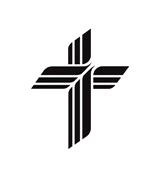 Bethlehem Office (715)877-3249  (Office Hours T, W, TH 9-noon);  Zion Office (715)877-3128                              Cell 1(217)725-2487  Home (715)514-5478Sunday Services:  Zion 9am, Bethlehem 10:30am                      Sunday School:  Bethlehem 9am (& Adult Bible Study also), Zion 10:15amElders:  Bethlehem, Dennis Anderson					Altar Guild:  Bethlehem, Darlene & Dale Noel             Zion, Ken Kiesow	Zion, Lois & Jerry KolpienJanuary 2018 SunMonTueWedThuFriSatGod’s blessingsin the New Year!1 2 3 Zion Ladies Aid-NoonNo Confirmation4 7pm-Council meetings@ Zion5 6 Jesus’ Baptism	7 8 9Winkle @ B	 10 5pm Confirmation	 11Noon-Bethlehem Ladies Aid 12 9am untrim tree 13@ Beth and take down Christmas decorationsEpiphany 2	146:30 Youth Group Mtg 15 B Quilting 9-noon16 17 5pm Confirmation189:30 Bible Study @ Fall Creek Commons	 19 20 Epiphany 3	21Beth. Potluck after service then Voters Meeting	 22B Quilting 9-noon	 23 24 5pm Confirmation	 257pm Bethlehem Sunday School Teachers Mtg	 26 27 Epiphany 4	28	Zion Voters Meeting after service then lunch	 29B Quilting 9-noon30 315pm Confirmation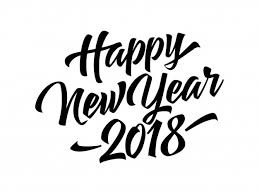 